О присвоении объектам адресации адреса Руководствуясь Федеральным законом от 06 октября 2003 года 
№ 131-ФЗ «Об общих принципах организации местного самоуправления 
в Российской Федерации», Постановлением Правительства Российской Федерации от 19.11.2014 № 1221 «Об утверждении правил присвоения, изменения и аннулирования адресов», Приказом Министерства финансов Российской Федерации от 05.11.2015 № 171н «Об утверждении перечня улично-дорожной сети, элементов объектов адресации, типов зданий (сооружений), помещений, используемых в качестве реквизитов адреса, и правил сокращенного наименования адресообразующих элементов», распоряжением Правительства Свердловской области от 31.03.2017 № 284-РП «Об утверждении Плана мероприятий («дорожной карты») по повышению доходности потенциала Свердловской области на 2017-2019 годы», Уставом Североуральского городского округа, постановлением Главы Североуральского городского округа от 25.11.2008 № 1655 «Об утверждении перечня наименований улиц, переулков, бульваров в населенных пунктах Североуральского городского округа», 
по результатам инвентаризации государственного адресного реестра, проведенной в соответствии с разделом IV постановления Правительства Российской Федерации от 22.05.2015 № 492 «О составе сведений об адресах, размещаемых в государственном адресном реестре, порядке межведомственного информационного взаимодействия при ведении государственного адресного реестра, о внесении изменений и признании утратившими силу некоторых актов Правительства Российской Федерации», Администрация Североуральского городского округаПОСТАНОВЛЯЕТ:1. Присвоить объектам недвижимости адреса и внести в федеральную информационную адресную систему информацию согласно приложению 
к настоящему постановлению.2. Контроль за исполнением настоящего постановления возложить 
на Заместителя Главы Администрации Североуральского городского округа 
В.В. Паслера.3. Настоящее постановление опубликовать на официальном сайте Администрации Североуральского городского округа.И.о. Главы Североуральского городского округа				             С.А. ЗолотареваПриложение к постановлению Администрации Североуральского городского округа от 05.06.2019 № 583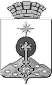 АДМИНИСТРАЦИЯ СЕВЕРОУРАЛЬСКОГО ГОРОДСКОГО ОКРУГА ПОСТАНОВЛЕНИЕАДМИНИСТРАЦИЯ СЕВЕРОУРАЛЬСКОГО ГОРОДСКОГО ОКРУГА ПОСТАНОВЛЕНИЕ05.06.2019                                                                                                         № 583                                                                                                        № 583г. Североуральскг. СевероуральскНомер № п/пАдрес (местоположение)Адресобъектов недвижимостиАдрес земельных участков 1Свердловская область, город Североуральск, гаражный массив в районе ГПТУ-95, ряд 1, № 1Российская Федерация, Свердловская область, Североуральский городской округ, город Североуральск, В районе ГПТУ-95 территория, гараж 1/1Российская Федерация, Свердловская область, Североуральский городской округ, город Североуральск, В районе ГПТУ-95 территория, земельный участок 1/12Свердловская область, город Североуральск, гаражный массив в районе ГПТУ-95, ряд 1, № 2Российская Федерация, Свердловская область, Североуральский городской округ, город Североуральск, В районе ГПТУ-95 территория, гараж 1/2Российская Федерация, Свердловская область, Североуральский городской округ, город Североуральск, В районе ГПТУ-95 территория, земельный участок 1/23Свердловская область, город Североуральск, гаражный массив в районе ГПТУ-95, ряд 1, № 3Российская Федерация, Свердловская область, Североуральский городской округ, город Североуральск, В районе ГПТУ-95 территория, гараж 1/3Российская Федерация, Свердловская область, Североуральский городской округ, город Североуральск, В районе ГПТУ-95 территория, земельный участок 1/34Свердловская область, город Североуральск, гаражный массив в районе ГПТУ-95, ряд 1, № 4Российская Федерация, Свердловская область, Североуральский городской округ, город Североуральск, В районе ГПТУ-95 территория, гараж 1/4Российская Федерация, Свердловская область, Североуральский городской округ, город Североуральск, В районе ГПТУ-95 территория, земельный участок 1/45Свердловская область, город Североуральск, гаражный массив в районе ГПТУ-95, ряд 1, № 5Российская Федерация, Свердловская область, Североуральский городской округ, город Североуральск, В районе ГПТУ-95 территория, гараж 1/5Российская Федерация, Свердловская область, Североуральский городской округ, город Североуральск, В районе ГПТУ-95 территория, земельный участок 1/56Свердловская область, город Североуральск, гаражный массив в районе ГПТУ-95, ряд 1, № 6Российская Федерация, Свердловская область, Североуральский городской округ, город Североуральск, В районе ГПТУ-95 территория, гараж 1/6Российская Федерация, Свердловская область, Североуральский городской округ, город Североуральск, В районе ГПТУ-95 территория, земельный участок 1/67Свердловская область, город Североуральск, гаражный массив в районе ГПТУ-95, ряд 1, № 7Российская Федерация, Свердловская область, Североуральский городской округ, город Североуральск, В районе ГПТУ-95 территория, гараж 1/7Российская Федерация, Свердловская область, Североуральский городской округ, город Североуральск, В районе ГПТУ-95 территория, земельный участок 1/78Свердловская область, город Североуральск, гаражный массив в районе ГПТУ-95, ряд 1, № 8Российская Федерация, Свердловская область, Североуральский городской округ, город Североуральск, В районе ГПТУ-95 территория, гараж 1/8Российская Федерация, Свердловская область, Североуральский городской округ, город Североуральск, В районе ГПТУ-95 территория, земельный участок 1/89Свердловская область, город Североуральск, гаражный массив в районе ГПТУ-95, ряд 1, № 9Российская Федерация, Свердловская область, Североуральский городской округ, город Североуральск, В районе ГПТУ-95 территория, гараж 1/9Российская Федерация, Свердловская область, Североуральский городской округ, город Североуральск, В районе ГПТУ-95 территория, земельный участок 1/910Свердловская область, город Североуральск, гаражный массив в районе ГПТУ-95, ряд 1, № 10Российская Федерация, Свердловская область, Североуральский городской округ, город Североуральск, В районе ГПТУ-95 территория, гараж 1/10Российская Федерация, Свердловская область, Североуральский городской округ, город Североуральск, В районе ГПТУ-95 территория, земельный участок 1/1011Свердловская область, город Североуральск, гаражный массив в районе ГПТУ-95, ряд 1, № 11Российская Федерация, Свердловская область, Североуральский городской округ, город Североуральск, В районе ГПТУ-95 территория, гараж 1/11Российская Федерация, Свердловская область, Североуральский городской округ, город Североуральск, В районе ГПТУ-95 территория, земельный участок 1/1112Свердловская область, город Североуральск, гаражный массив в районе ГПТУ-95, ряд 1, № 12Российская Федерация, Свердловская область, Североуральский городской округ, город Североуральск, В районе ГПТУ-95 территория, гараж 1/12Российская Федерация, Свердловская область, Североуральский городской округ, город Североуральск, В районе ГПТУ-95 территория, земельный участок 1/1213Свердловская область, город Североуральск, гаражный массив в районе ГПТУ-95, ряд 1, № 13Российская Федерация, Свердловская область, Североуральский городской округ, город Североуральск, В районе ГПТУ-95 территория, гараж 1/13Российская Федерация, Свердловская область, Североуральский городской округ, город Североуральск, В районе ГПТУ-95 территория, земельный участок 1/1314Свердловская область, город Североуральск, гаражный массив в районе ГПТУ-95, ряд 1, № 14Российская Федерация, Свердловская область, Североуральский городской округ, город Североуральск, В районе ГПТУ-95 территория, гараж 1/14Российская Федерация, Свердловская область, Североуральский городской округ, город Североуральск, В районе ГПТУ-95 территория, земельный участок 1/1415Свердловская область, город Североуральск, гаражный массив в районе ГПТУ-95, ряд 1, № 15Российская Федерация, Свердловская область, Североуральский городской округ, город Североуральск, В районе ГПТУ-95 территория, гараж 1/15Российская Федерация, Свердловская область, Североуральский городской округ, город Североуральск, В районе ГПТУ-95 территория, земельный участок 1/1516Свердловская область, город Североуральск, гаражный массив в районе ГПТУ-95, ряд 1, № 16Российская Федерация, Свердловская область, Североуральский городской округ, город Североуральск, В районе ГПТУ-95 территория, гараж 1/16Российская Федерация, Свердловская область, Североуральский городской округ, город Североуральск, В районе ГПТУ-95 территория, земельный участок 1/1617Свердловская область, город Североуральск, гаражный массив в районе ГПТУ-95, ряд 1, № 17Российская Федерация, Свердловская область, Североуральский городской округ, город Североуральск, В районе ГПТУ-95 территория, гараж 1/17Российская Федерация, Свердловская область, Североуральский городской округ, город Североуральск, В районе ГПТУ-95 территория, земельный участок 1/1718Свердловская область, город Североуральск, гаражный массив в районе ГПТУ-95, ряд 1, № 18Российская Федерация, Свердловская область, Североуральский городской округ, город Североуральск, В районе ГПТУ-95 территория, гараж 1/18Российская Федерация, Свердловская область, Североуральский городской округ, город Североуральск, В районе ГПТУ-95 территория, земельный участок 1/1819Свердловская область, город Североуральск, гаражный массив в районе ГПТУ-95, ряд 1, № 19Российская Федерация, Свердловская область, Североуральский городской округ, город Североуральск, В районе ГПТУ-95 территория, гараж 1/19Российская Федерация, Свердловская область, Североуральский городской округ, город Североуральск, В районе ГПТУ-95 территория, земельный участок 1/1920Свердловская область, город Североуральск, гаражный массив в районе ГПТУ-95, ряд 1, № 20Российская Федерация, Свердловская область, Североуральский городской округ, город Североуральск, В районе ГПТУ-95 территория, гараж 1/20Российская Федерация, Свердловская область, Североуральский городской округ, город Североуральск, В районе ГПТУ-95 территория, земельный участок 1/2021Свердловская область, город Североуральск, гаражный массив в районе ГПТУ-95, ряд 1, № 21Российская Федерация, Свердловская область, Североуральский городской округ, город Североуральск, В районе ГПТУ-95 территория, гараж 1/21Российская Федерация, Свердловская область, Североуральский городской округ, город Североуральск, В районе ГПТУ-95 территория, земельный участок 1/2122Свердловская область, город Североуральск, гаражный массив в районе ГПТУ-95, ряд 1, № 22Российская Федерация, Свердловская область, Североуральский городской округ, город Североуральск, В районе ГПТУ-95 территория, гараж 1/22Российская Федерация, Свердловская область, Североуральский городской округ, город Североуральск, В районе ГПТУ-95 территория, земельный участок 1/2223Свердловская область, город Североуральск, гаражный массив в районе ГПТУ-95, ряд 1, № 23Российская Федерация, Свердловская область, Североуральский городской округ, город Североуральск, В районе ГПТУ-95 территория, гараж 1/23Российская Федерация, Свердловская область, Североуральский городской округ, город Североуральск, В районе ГПТУ-95 территория, земельный участок 1/2324Свердловская область, город Североуральск, гаражный массив в районе ГПТУ-95, ряд 1, № 24Российская Федерация, Свердловская область, Североуральский городской округ, город Североуральск, В районе ГПТУ-95 территория, гараж 1/24Российская Федерация, Свердловская область, Североуральский городской округ, город Североуральск, В районе ГПТУ-95 территория, земельный участок 1/2425Свердловская область, город Североуральск, гаражный массив в районе ГПТУ-95, ряд 1, № 25Российская Федерация, Свердловская область, Североуральский городской округ, город Североуральск, В районе ГПТУ-95 территория, гараж 1/25Российская Федерация, Свердловская область, Североуральский городской округ, город Североуральск, В районе ГПТУ-95 территория, земельный участок 1/2526Свердловская область, город Североуральск, гаражный массив в районе ГПТУ-95, ряд 1, № 26Российская Федерация, Свердловская область, Североуральский городской округ, город Североуральск, В районе ГПТУ-95 территория, гараж 1/26Российская Федерация, Свердловская область, Североуральский городской округ, город Североуральск, В районе ГПТУ-95 территория, земельный участок 1/2627Свердловская область, город Североуральск, гаражный массив в районе ГПТУ-95, ряд 1, № 27Российская Федерация, Свердловская область, Североуральский городской округ, город Североуральск, В районе ГПТУ-95 территория, гараж 1/27Российская Федерация, Свердловская область, Североуральский городской округ, город Североуральск, В районе ГПТУ-95 территория, земельный участок 1/2728Свердловская область, город Североуральск, гаражный массив в районе ГПТУ-95, ряд 1, № 28Российская Федерация, Свердловская область, Североуральский городской округ, город Североуральск, В районе ГПТУ-95 территория, гараж 1/28Российская Федерация, Свердловская область, Североуральский городской округ, город Североуральск, В районе ГПТУ-95 территория, земельный участок 1/2829Свердловская область, город Североуральск, гаражный массив в районе ГПТУ-95, ряд 1, № 29Российская Федерация, Свердловская область, Североуральский городской округ, город Североуральск, В районе ГПТУ-95 территория, гараж 1/29Российская Федерация, Свердловская область, Североуральский городской округ, город Североуральск, В районе ГПТУ-95 территория, земельный участок 1/2930Свердловская область, город Североуральск, гаражный массив в районе ГПТУ-95, ряд 1, № 30Российская Федерация, Свердловская область, Североуральский городской округ, город Североуральск, В районе ГПТУ-95 территория, гараж 1/30Российская Федерация, Свердловская область, Североуральский городской округ, город Североуральск, В районе ГПТУ-95 территория, земельный участок 1/3031Свердловская область, город Североуральск, гаражный массив в районе ГПТУ-95, ряд 1, № 31Российская Федерация, Свердловская область, Североуральский городской округ, город Североуральск, В районе ГПТУ-95 территория, гараж 1/31Российская Федерация, Свердловская область, Североуральский городской округ, город Североуральск, В районе ГПТУ-95 территория, земельный участок 1/3132Свердловская область, город Североуральск, гаражный массив в районе ГПТУ-95, ряд 1, № 32Российская Федерация, Свердловская область, Североуральский городской округ, город Североуральск, В районе ГПТУ-95 территория, гараж 1/32Российская Федерация, Свердловская область, Североуральский городской округ, город Североуральск, В районе ГПТУ-95 территория, земельный участок 1/3233Свердловская область, город Североуральск, гаражный массив в районе ГПТУ-95, ряд 1, № 33Российская Федерация, Свердловская область, Североуральский городской округ, город Североуральск, В районе ГПТУ-95 территория, гараж 1/33Российская Федерация, Свердловская область, Североуральский городской округ, город Североуральск, В районе ГПТУ-95 территория, земельный участок 1/3334Свердловская область, город Североуральск, гаражный массив в районе ГПТУ-95, ряд 1, № 34Российская Федерация, Свердловская область, Североуральский городской округ, город Североуральск, В районе ГПТУ-95 территория, гараж 1/34Российская Федерация, Свердловская область, Североуральский городской округ, город Североуральск, В районе ГПТУ-95 территория, земельный участок 1/3435Свердловская область, город Североуральск, гаражный массив в районе ГПТУ-95, ряд 1, № 35Российская Федерация, Свердловская область, Североуральский городской округ, город Североуральск, В районе ГПТУ-95 территория, гараж 1/35Российская Федерация, Свердловская область, Североуральский городской округ, город Североуральск, В районе ГПТУ-95 территория, земельный участок 1/3536Свердловская область, город Североуральск, гаражный массив в районе ГПТУ-95, ряд 1, № 36Российская Федерация, Свердловская область, Североуральский городской округ, город Североуральск, В районе ГПТУ-95 территория, гараж 1/36Российская Федерация, Свердловская область, Североуральский городской округ, город Североуральск, В районе ГПТУ-95 территория, земельный участок 1/3637Свердловская область, город Североуральск, гаражный массив в районе ГПТУ-95, ряд 1, № 37Российская Федерация, Свердловская область, Североуральский городской округ, город Североуральск, В районе ГПТУ-95 территория, гараж 1/37Российская Федерация, Свердловская область, Североуральский городской округ, город Североуральск, В районе ГПТУ-95 территория, земельный участок 1/3738Свердловская область, город Североуральск, гаражный массив в районе ГПТУ-95, ряд 1, № 38Российская Федерация, Свердловская область, Североуральский городской округ, город Североуральск, В районе ГПТУ-95 территория, гараж 1/38Российская Федерация, Свердловская область, Североуральский городской округ, город Североуральск, В районе ГПТУ-95 территория, земельный участок 1/3839Свердловская область, город Североуральск, гаражный массив в районе ГПТУ-95, ряд 1, № 39Российская Федерация, Свердловская область, Североуральский городской округ, город Североуральск, В районе ГПТУ-95 территория, гараж 1/39Российская Федерация, Свердловская область, Североуральский городской округ, город Североуральск, В районе ГПТУ-95 территория, земельный участок 1/3940Свердловская область, город Североуральск, гаражный массив в районе ГПТУ-95, ряд 1, № 40Российская Федерация, Свердловская область, Североуральский городской округ, город Североуральск, В районе ГПТУ-95 территория, гараж 1/40Российская Федерация, Свердловская область, Североуральский городской округ, город Североуральск, В районе ГПТУ-95 территория, земельный участок 1/4041Свердловская область, город Североуральск, гаражный массив в районе ГПТУ-95, ряд 1, № 41Российская Федерация, Свердловская область, Североуральский городской округ, город Североуральск, В районе ГПТУ-95 территория, гараж 1/41Российская Федерация, Свердловская область, Североуральский городской округ, город Североуральск, В районе ГПТУ-95 территория, земельный участок 1/4142Свердловская область, город Североуральск, гаражный массив в районе ГПТУ-95, ряд 1, № 42Российская Федерация, Свердловская область, Североуральский городской округ, город Североуральск, В районе ГПТУ-95 территория, гараж 1/42Российская Федерация, Свердловская область, Североуральский городской округ, город Североуральск, В районе ГПТУ-95 территория, земельный участок 1/4243Свердловская область, город Североуральск, гаражный массив в районе ГПТУ-95, ряд 1, № 43Российская Федерация, Свердловская область, Североуральский городской округ, город Североуральск, В районе ГПТУ-95 территория, гараж 1/43Российская Федерация, Свердловская область, Североуральский городской округ, город Североуральск, В районе ГПТУ-95 территория, земельный участок 1/4344Свердловская область, город Североуральск, гаражный массив в районе ГПТУ-95, ряд 1, № 44Российская Федерация, Свердловская область, Североуральский городской округ, город Североуральск, В районе ГПТУ-95 территория, гараж 1/44Российская Федерация, Свердловская область, Североуральский городской округ, город Североуральск, В районе ГПТУ-95 территория, земельный участок 1/4445Свердловская область, город Североуральск, гаражный массив в районе ГПТУ-95, ряд 1, № 45Российская Федерация, Свердловская область, Североуральский городской округ, город Североуральск, В районе ГПТУ-95 территория, гараж 1/45Российская Федерация, Свердловская область, Североуральский городской округ, город Североуральск, В районе ГПТУ-95 территория, земельный участок 1/4546Свердловская область, город Североуральск, гаражный массив в районе ГПТУ-95, ряд 1, № 46Российская Федерация, Свердловская область, Североуральский городской округ, город Североуральск, В районе ГПТУ-95 территория, гараж 1/46Российская Федерация, Свердловская область, Североуральский городской округ, город Североуральск, В районе ГПТУ-95 территория, земельный участок 1/4647Свердловская область, город Североуральск, гаражный массив в районе ГПТУ-95, ряд 1, № 47Российская Федерация, Свердловская область, Североуральский городской округ, город Североуральск, В районе ГПТУ-95 территория, гараж 1/47Российская Федерация, Свердловская область, Североуральский городской округ, город Североуральск, В районе ГПТУ-95 территория, земельный участок 1/4748Свердловская область, город Североуральск, гаражный массив в районе ГПТУ-95, ряд 1, № 48Российская Федерация, Свердловская область, Североуральский городской округ, город Североуральск, В районе ГПТУ-95 территория, гараж 1/48Российская Федерация, Свердловская область, Североуральский городской округ, город Североуральск, В районе ГПТУ-95 территория, земельный участок 1/4849Свердловская область, город Североуральск, гаражный массив в районе ГПТУ-95, ряд 1, № 49Российская Федерация, Свердловская область, Североуральский городской округ, город Североуральск, В районе ГПТУ-95 территория, гараж 1/49Российская Федерация, Свердловская область, Североуральский городской округ, город Североуральск, В районе ГПТУ-95 территория, земельный участок 1/4950Свердловская область, город Североуральск, гаражный массив в районе ГПТУ-95, ряд 1, № 50Российская Федерация, Свердловская область, Североуральский городской округ, город Североуральск, В районе ГПТУ-95 территория, гараж 1/50Российская Федерация, Свердловская область, Североуральский городской округ, город Североуральск, В районе ГПТУ-95 территория, земельный участок 1/5051Свердловская область, город Североуральск, гаражный массив в районе ГПТУ-95, ряд 1, № 51Российская Федерация, Свердловская область, Североуральский городской округ, город Североуральск, В районе ГПТУ-95 территория, гараж 1/51Российская Федерация, Свердловская область, Североуральский городской округ, город Североуральск, В районе ГПТУ-95 территория, земельный участок 1/5152Свердловская область, город Североуральск, гаражный массив в районе ГПТУ-95, ряд 1, № 52Российская Федерация, Свердловская область, Североуральский городской округ, город Североуральск, В районе ГПТУ-95 территория, гараж 1/52Российская Федерация, Свердловская область, Североуральский городской округ, город Североуральск, В районе ГПТУ-95 территория, земельный участок 1/5253Свердловская область, город Североуральск, гаражный массив в районе ГПТУ-95, ряд 1, № 53Российская Федерация, Свердловская область, Североуральский городской округ, город Североуральск, В районе ГПТУ-95 территория, гараж 1/53Российская Федерация, Свердловская область, Североуральский городской округ, город Североуральск, В районе ГПТУ-95 территория, земельный участок 1/5354Свердловская область, город Североуральск, гаражный массив в районе ГПТУ-95, ряд 1, № 54Российская Федерация, Свердловская область, Североуральский городской округ, город Североуральск, В районе ГПТУ-95 территория, гараж 1/54Российская Федерация, Свердловская область, Североуральский городской округ, город Североуральск, В районе ГПТУ-95 территория, земельный участок 1/5455Свердловская область, город Североуральск, гаражный массив в районе ГПТУ-95, ряд 1, № 55Российская Федерация, Свердловская область, Североуральский городской округ, город Североуральск, В районе ГПТУ-95 территория, гараж 1/55Российская Федерация, Свердловская область, Североуральский городской округ, город Североуральск, В районе ГПТУ-95 территория, земельный участок 1/5556Свердловская область, город Североуральск, гаражный массив в районе ГПТУ-95, ряд 1, № 56Российская Федерация, Свердловская область, Североуральский городской округ, город Североуральск, В районе ГПТУ-95 территория, гараж 1/56Российская Федерация, Свердловская область, Североуральский городской округ, город Североуральск, В районе ГПТУ-95 территория, земельный участок 1/5657Свердловская область, город Североуральск, гаражный массив в районе ГПТУ-95, ряд 1, № 57Российская Федерация, Свердловская область, Североуральский городской округ, город Североуральск, В районе ГПТУ-95 территория, гараж 1/57Российская Федерация, Свердловская область, Североуральский городской округ, город Североуральск, В районе ГПТУ-95 территория, земельный участок 1/5758Свердловская область, город Североуральск, гаражный массив в районе ГПТУ-95, ряд 1, № 58Российская Федерация, Свердловская область, Североуральский городской округ, город Североуральск, В районе ГПТУ-95 территория, гараж 1/58Российская Федерация, Свердловская область, Североуральский городской округ, город Североуральск, В районе ГПТУ-95 территория, земельный участок 1/5859Свердловская область, город Североуральск, гаражный массив в районе ГПТУ-95, ряд 1, № 59Российская Федерация, Свердловская область, Североуральский городской округ, город Североуральск, В районе ГПТУ-95 территория, гараж 1/59Российская Федерация, Свердловская область, Североуральский городской округ, город Североуральск, В районе ГПТУ-95 территория, земельный участок 1/5960Свердловская область, город Североуральск, гаражный массив в районе ГПТУ-95, ряд 1, № 60Российская Федерация, Свердловская область, Североуральский городской округ, город Североуральск, В районе ГПТУ-95 территория, гараж 1/60Российская Федерация, Свердловская область, Североуральский городской округ, город Североуральск, В районе ГПТУ-95 территория, земельный участок 1/6061Свердловская область, город Североуральск, гаражный массив в районе ГПТУ-95, ряд 1, № 61Российская Федерация, Свердловская область, Североуральский городской округ, город Североуральск, В районе ГПТУ-95 территория, гараж 1/61Российская Федерация, Свердловская область, Североуральский городской округ, город Североуральск, В районе ГПТУ-95 территория, земельный участок 1/6162Свердловская область, город Североуральск, гаражный массив в районе ГПТУ-95, ряд 1, № 62Российская Федерация, Свердловская область, Североуральский городской округ, город Североуральск, В районе ГПТУ-95 территория, гараж 1/62Российская Федерация, Свердловская область, Североуральский городской округ, город Североуральск, В районе ГПТУ-95 территория, земельный участок 1/6263Свердловская область, город Североуральск, гаражный массив в районе ГПТУ-95, ряд 1, № 63Российская Федерация, Свердловская область, Североуральский городской округ, город Североуральск, В районе ГПТУ-95 территория, гараж 1/63Российская Федерация, Свердловская область, Североуральский городской округ, город Североуральск, В районе ГПТУ-95 территория, земельный участок 1/6364Свердловская область, город Североуральск, гаражный массив в районе ГПТУ-95, ряд 1, № 64Российская Федерация, Свердловская область, Североуральский городской округ, город Североуральск, В районе ГПТУ-95 территория, гараж 1/64Российская Федерация, Свердловская область, Североуральский городской округ, город Североуральск, В районе ГПТУ-95 территория, земельный участок 1/6465Свердловская область, город Североуральск, гаражный массив в районе ГПТУ-95, ряд 1, № 65Российская Федерация, Свердловская область, Североуральский городской округ, город Североуральск, В районе ГПТУ-95 территория, гараж 1/65Российская Федерация, Свердловская область, Североуральский городской округ, город Североуральск, В районе ГПТУ-95 территория, земельный участок 1/6566Свердловская область, город Североуральск, гаражный массив в районе ГПТУ-95, ряд 1, № 66Российская Федерация, Свердловская область, Североуральский городской округ, город Североуральск, В районе ГПТУ-95 территория, гараж 1/66Российская Федерация, Свердловская область, Североуральский городской округ, город Североуральск, В районе ГПТУ-95 территория, земельный участок 1/6667Свердловская область, город Североуральск, гаражный массив в районе ГПТУ-95, ряд 1, № 67Российская Федерация, Свердловская область, Североуральский городской округ, город Североуральск, В районе ГПТУ-95 территория, гараж 1/67Российская Федерация, Свердловская область, Североуральский городской округ, город Североуральск, В районе ГПТУ-95 территория, земельный участок 1/6768Свердловская область, город Североуральск, гаражный массив в районе ГПТУ-95, ряд 1, № 68Российская Федерация, Свердловская область, Североуральский городской округ, город Североуральск, В районе ГПТУ-95 территория, гараж 1/68Российская Федерация, Свердловская область, Североуральский городской округ, город Североуральск, В районе ГПТУ-95 территория, земельный участок 1/6869Свердловская область, город Североуральск, гаражный массив в районе ГПТУ-95, ряд 1, № 69Российская Федерация, Свердловская область, Североуральский городской округ, город Североуральск, В районе ГПТУ-95 территория, гараж 1/69Российская Федерация, Свердловская область, Североуральский городской округ, город Североуральск, В районе ГПТУ-95 территория, земельный участок 1/6970Свердловская область, город Североуральск, гаражный массив в районе ГПТУ-95, ряд 1, № 70Российская Федерация, Свердловская область, Североуральский городской округ, город Североуральск, В районе ГПТУ-95 территория, гараж 1/70Российская Федерация, Свердловская область, Североуральский городской округ, город Североуральск, В районе ГПТУ-95 территория, земельный участок 1/7071Свердловская область, город Североуральск, гаражный массив в районе ГПТУ-95, ряд 2, № 1Российская Федерация, Свердловская область, Североуральский городской округ, город Североуральск, В районе ГПТУ-95 территория, гараж 2/1Российская Федерация, Свердловская область, Североуральский городской округ, город Североуральск, В районе ГПТУ-95 территория, земельный участок 2/172Свердловская область, город Североуральск, гаражный массив в районе ГПТУ-95, ряд 2, № 2Российская Федерация, Свердловская область, Североуральский городской округ, город Североуральск, В районе ГПТУ-95 территория, гараж 2/2Российская Федерация, Свердловская область, Североуральский городской округ, город Североуральск, В районе ГПТУ-95 территория, земельный участок 2/273Свердловская область, город Североуральск, гаражный массив в районе ГПТУ-95, ряд 2, № 3Российская Федерация, Свердловская область, Североуральский городской округ, город Североуральск, В районе ГПТУ-95 территория, гараж 2/3Российская Федерация, Свердловская область, Североуральский городской округ, город Североуральск, В районе ГПТУ-95 территория, земельный участок 2/374Свердловская область, город Североуральск, гаражный массив в районе ГПТУ-95, ряд 2, № 4Российская Федерация, Свердловская область, Североуральский городской округ, город Североуральск, В районе ГПТУ-95 территория, гараж 2/4Российская Федерация, Свердловская область, Североуральский городской округ, город Североуральск, В районе ГПТУ-95 территория, земельный участок 2/475Свердловская область, город Североуральск, гаражный массив в районе ГПТУ-95, ряд 2, № 5Российская Федерация, Свердловская область, Североуральский городской округ, город Североуральск, В районе ГПТУ-95 территория, гараж 2/5Российская Федерация, Свердловская область, Североуральский городской округ, город Североуральск, В районе ГПТУ-95 территория, земельный участок 2/576Свердловская область, город Североуральск, гаражный массив в районе ГПТУ-95, ряд 2, № 6Российская Федерация, Свердловская область, Североуральский городской округ, город Североуральск, В районе ГПТУ-95 территория, гараж 2/6Российская Федерация, Свердловская область, Североуральский городской округ, город Североуральск, В районе ГПТУ-95 территория, земельный участок 2/677Свердловская область, город Североуральск, гаражный массив в районе ГПТУ-95, ряд 2, № 7Российская Федерация, Свердловская область, Североуральский городской округ, город Североуральск, В районе ГПТУ-95 территория, гараж 2/7Российская Федерация, Свердловская область, Североуральский городской округ, город Североуральск, В районе ГПТУ-95 территория, земельный участок 2/778Свердловская область, город Североуральск, гаражный массив в районе ГПТУ-95, ряд 2, № 8Российская Федерация, Свердловская область, Североуральский городской округ, город Североуральск, В районе ГПТУ-95 территория, гараж 2/8Российская Федерация, Свердловская область, Североуральский городской округ, город Североуральск, В районе ГПТУ-95 территория, земельный участок 2/879Свердловская область, город Североуральск, гаражный массив в районе ГПТУ-95, ряд 2, № 9Российская Федерация, Свердловская область, Североуральский городской округ, город Североуральск, В районе ГПТУ-95 территория, гараж 2/9Российская Федерация, Свердловская область, Североуральский городской округ, город Североуральск, В районе ГПТУ-95 территория, земельный участок 2/980Свердловская область, город Североуральск, гаражный массив в районе ГПТУ-95, ряд 2, № 10Российская Федерация, Свердловская область, Североуральский городской округ, город Североуральск, В районе ГПТУ-95 территория, гараж 2/10Российская Федерация, Свердловская область, Североуральский городской округ, город Североуральск, В районе ГПТУ-95 территория, земельный участок 2/1081Свердловская область, город Североуральск, гаражный массив в районе ГПТУ-95, ряд 2, № 11Российская Федерация, Свердловская область, Североуральский городской округ, город Североуральск, В районе ГПТУ-95 территория, гараж 2/11Российская Федерация, Свердловская область, Североуральский городской округ, город Североуральск, В районе ГПТУ-95 территория, земельный участок 2/1182Свердловская область, город Североуральск, гаражный массив в районе ГПТУ-95, ряд 2, № 12Российская Федерация, Свердловская область, Североуральский городской округ, город Североуральск, В районе ГПТУ-95 территория, гараж 2/12Российская Федерация, Свердловская область, Североуральский городской округ, город Североуральск, В районе ГПТУ-95 территория, земельный участок 2/1283Свердловская область, город Североуральск, гаражный массив в районе ГПТУ-95, ряд 2, № 13Российская Федерация, Свердловская область, Североуральский городской округ, город Североуральск, В районе ГПТУ-95 территория, гараж 2/13Российская Федерация, Свердловская область, Североуральский городской округ, город Североуральск, В районе ГПТУ-95 территория, земельный участок 2/1384Свердловская область, город Североуральск, гаражный массив в районе ГПТУ-95, ряд 2, № 14Российская Федерация, Свердловская область, Североуральский городской округ, город Североуральск, В районе ГПТУ-95 территория, гараж 2/14Российская Федерация, Свердловская область, Североуральский городской округ, город Североуральск, В районе ГПТУ-95 территория, земельный участок 2/1485Свердловская область, город Североуральск, гаражный массив в районе ГПТУ-95, ряд 2, № 15Российская Федерация, Свердловская область, Североуральский городской округ, город Североуральск, В районе ГПТУ-95 территория, гараж 2/15Российская Федерация, Свердловская область, Североуральский городской округ, город Североуральск, В районе ГПТУ-95 территория, земельный участок 2/1586Свердловская область, город Североуральск, гаражный массив в районе ГПТУ-95, ряд 2, № 16Российская Федерация, Свердловская область, Североуральский городской округ, город Североуральск, В районе ГПТУ-95 территория, гараж 2/16Российская Федерация, Свердловская область, Североуральский городской округ, город Североуральск, В районе ГПТУ-95 территория, земельный участок 2/1687Свердловская область, город Североуральск, гаражный массив в районе ГПТУ-95, ряд 2, № 17Российская Федерация, Свердловская область, Североуральский городской округ, город Североуральск, В районе ГПТУ-95 территория, гараж 2/17Российская Федерация, Свердловская область, Североуральский городской округ, город Североуральск, В районе ГПТУ-95 территория, земельный участок 2/1788Свердловская область, город Североуральск, гаражный массив в районе ГПТУ-95, ряд 2, № 18Российская Федерация, Свердловская область, Североуральский городской округ, город Североуральск, В районе ГПТУ-95 территория, гараж 2/18Российская Федерация, Свердловская область, Североуральский городской округ, город Североуральск, В районе ГПТУ-95 территория, земельный участок 2/1889Свердловская область, город Североуральск, гаражный массив в районе ГПТУ-95, ряд 2, № 19Российская Федерация, Свердловская область, Североуральский городской округ, город Североуральск, В районе ГПТУ-95 территория, гараж 2/19Российская Федерация, Свердловская область, Североуральский городской округ, город Североуральск, В районе ГПТУ-95 территория, земельный участок 2/1990Свердловская область, город Североуральск, гаражный массив в районе ГПТУ-95, ряд 2, № 20Российская Федерация, Свердловская область, Североуральский городской округ, город Североуральск, В районе ГПТУ-95 территория, гараж 2/20Российская Федерация, Свердловская область, Североуральский городской округ, город Североуральск, В районе ГПТУ-95 территория, земельный участок 2/2091Свердловская область, город Североуральск, гаражный массив в районе ГПТУ-95, ряд 2, № 21Российская Федерация, Свердловская область, Североуральский городской округ, город Североуральск, В районе ГПТУ-95 территория, гараж 2/21Российская Федерация, Свердловская область, Североуральский городской округ, город Североуральск, В районе ГПТУ-95 территория, земельный участок 2/2192Свердловская область, город Североуральск, гаражный массив в районе ГПТУ-95, ряд 2, № 22Российская Федерация, Свердловская область, Североуральский городской округ, город Североуральск, В районе ГПТУ-95 территория, гараж 2/22Российская Федерация, Свердловская область, Североуральский городской округ, город Североуральск, В районе ГПТУ-95 территория, земельный участок 2/2293Свердловская область, город Североуральск, гаражный массив в районе ГПТУ-95, ряд 2, № 23Российская Федерация, Свердловская область, Североуральский городской округ, город Североуральск, В районе ГПТУ-95 территория, гараж 2/23Российская Федерация, Свердловская область, Североуральский городской округ, город Североуральск, В районе ГПТУ-95 территория, земельный участок 2/2394Свердловская область, город Североуральск, гаражный массив в районе ГПТУ-95, ряд 2, № 24Российская Федерация, Свердловская область, Североуральский городской округ, город Североуральск, В районе ГПТУ-95 территория, гараж 2/24Российская Федерация, Свердловская область, Североуральский городской округ, город Североуральск, В районе ГПТУ-95 территория, земельный участок 2/2495Свердловская область, город Североуральск, гаражный массив в районе ГПТУ-95, ряд 2, № 25Российская Федерация, Свердловская область, Североуральский городской округ, город Североуральск, В районе ГПТУ-95 территория, гараж 2/25Российская Федерация, Свердловская область, Североуральский городской округ, город Североуральск, В районе ГПТУ-95 территория, земельный участок 2/2596Свердловская область, город Североуральск, гаражный массив в районе ГПТУ-95, ряд 2, № 26Российская Федерация, Свердловская область, Североуральский городской округ, город Североуральск, В районе ГПТУ-95 территория, гараж 2/26Российская Федерация, Свердловская область, Североуральский городской округ, город Североуральск, В районе ГПТУ-95 территория, земельный участок 2/2697Свердловская область, город Североуральск, гаражный массив в районе ГПТУ-95, ряд 2, № 27Российская Федерация, Свердловская область, Североуральский городской округ, город Североуральск, В районе ГПТУ-95 территория, гараж 2/27Российская Федерация, Свердловская область, Североуральский городской округ, город Североуральск, В районе ГПТУ-95 территория, земельный участок 2/2798Свердловская область, город Североуральск, гаражный массив в районе ГПТУ-95, ряд 2, № 28Российская Федерация, Свердловская область, Североуральский городской округ, город Североуральск, В районе ГПТУ-95 территория, гараж 2/28Российская Федерация, Свердловская область, Североуральский городской округ, город Североуральск, В районе ГПТУ-95 территория, земельный участок 2/2899Свердловская область, город Североуральск, гаражный массив в районе ГПТУ-95, ряд 2, № 29Российская Федерация, Свердловская область, Североуральский городской округ, город Североуральск, В районе ГПТУ-95 территория, гараж 2/29Российская Федерация, Свердловская область, Североуральский городской округ, город Североуральск, В районе ГПТУ-95 территория, земельный участок 2/29100Свердловская область, город Североуральск, гаражный массив в районе ГПТУ-95, ряд 2, № 30Российская Федерация, Свердловская область, Североуральский городской округ, город Североуральск, В районе ГПТУ-95 территория, гараж 2/30Российская Федерация, Свердловская область, Североуральский городской округ, город Североуральск, В районе ГПТУ-95 территория, земельный участок 2/30101Свердловская область, город Североуральск, гаражный массив в районе ГПТУ-95, ряд 2, № 31Российская Федерация, Свердловская область, Североуральский городской округ, город Североуральск, В районе ГПТУ-95 территория, гараж 2/31Российская Федерация, Свердловская область, Североуральский городской округ, город Североуральск, В районе ГПТУ-95 территория, земельный участок 2/31102Свердловская область, город Североуральск, гаражный массив в районе ГПТУ-95, ряд 2, № 32Российская Федерация, Свердловская область, Североуральский городской округ, город Североуральск, В районе ГПТУ-95 территория, гараж 2/32Российская Федерация, Свердловская область, Североуральский городской округ, город Североуральск, В районе ГПТУ-95 территория, земельный участок 2/32103Свердловская область, город Североуральск, гаражный массив в районе ГПТУ-95, ряд 2, № 33Российская Федерация, Свердловская область, Североуральский городской округ, город Североуральск, В районе ГПТУ-95 территория, гараж 2/33Российская Федерация, Свердловская область, Североуральский городской округ, город Североуральск, В районе ГПТУ-95 территория, земельный участок 2/33104Свердловская область, город Североуральск, гаражный массив в районе ГПТУ-95, ряд 2, № 34Российская Федерация, Свердловская область, Североуральский городской округ, город Североуральск, В районе ГПТУ-95 территория, гараж 2/34Российская Федерация, Свердловская область, Североуральский городской округ, город Североуральск, В районе ГПТУ-95 территория, земельный участок 2/34105Свердловская область, город Североуральск, гаражный массив в районе ГПТУ-95, ряд 2, № 35Российская Федерация, Свердловская область, Североуральский городской округ, город Североуральск, В районе ГПТУ-95 территория, гараж 2/35Российская Федерация, Свердловская область, Североуральский городской округ, город Североуральск, В районе ГПТУ-95 территория, земельный участок 2/35106Свердловская область, город Североуральск, гаражный массив в районе ГПТУ-95, ряд 2, № 36Российская Федерация, Свердловская область, Североуральский городской округ, город Североуральск, В районе ГПТУ-95 территория, гараж 2/36Российская Федерация, Свердловская область, Североуральский городской округ, город Североуральск, В районе ГПТУ-95 территория, земельный участок 2/36107Свердловская область, город Североуральск, гаражный массив в районе ГПТУ-95, ряд 2, № 37Российская Федерация, Свердловская область, Североуральский городской округ, город Североуральск, В районе ГПТУ-95 территория, гараж 2/37Российская Федерация, Свердловская область, Североуральский городской округ, город Североуральск, В районе ГПТУ-95 территория, земельный участок 2/37108Свердловская область, город Североуральск, гаражный массив в районе ГПТУ-95, ряд 2, № 38Российская Федерация, Свердловская область, Североуральский городской округ, город Североуральск, В районе ГПТУ-95 территория, гараж 2/38Российская Федерация, Свердловская область, Североуральский городской округ, город Североуральск, В районе ГПТУ-95 территория, земельный участок 2/38109Свердловская область, город Североуральск, гаражный массив в районе ГПТУ-95, ряд 2, № 39Российская Федерация, Свердловская область, Североуральский городской округ, город Североуральск, В районе ГПТУ-95 территория, гараж 2/39Российская Федерация, Свердловская область, Североуральский городской округ, город Североуральск, В районе ГПТУ-95 территория, земельный участок 2/39110Свердловская область, город Североуральск, гаражный массив в районе ГПТУ-95, ряд 2, № 40Российская Федерация, Свердловская область, Североуральский городской округ, город Североуральск, В районе ГПТУ-95 территория, гараж 2/40Российская Федерация, Свердловская область, Североуральский городской округ, город Североуральск, В районе ГПТУ-95 территория, земельный участок 2/40111Свердловская область, город Североуральск, гаражный массив в районе ГПТУ-95, ряд 2, № 41Российская Федерация, Свердловская область, Североуральский городской округ, город Североуральск, В районе ГПТУ-95 территория, гараж 2/41Российская Федерация, Свердловская область, Североуральский городской округ, город Североуральск, В районе ГПТУ-95 территория, земельный участок 2/41112Свердловская область, город Североуральск, гаражный массив в районе ГПТУ-95, ряд 2, № 42Российская Федерация, Свердловская область, Североуральский городской округ, город Североуральск, В районе ГПТУ-95 территория, гараж 2/42Российская Федерация, Свердловская область, Североуральский городской округ, город Североуральск, В районе ГПТУ-95 территория, земельный участок 2/42113Свердловская область, город Североуральск, гаражный массив в районе ГПТУ-95, ряд 2, № 43Российская Федерация, Свердловская область, Североуральский городской округ, город Североуральск, В районе ГПТУ-95 территория, гараж 2/43Российская Федерация, Свердловская область, Североуральский городской округ, город Североуральск, В районе ГПТУ-95 территория, земельный участок 2/43114Свердловская область, город Североуральск, гаражный массив в районе ГПТУ-95, ряд 2, № 44Российская Федерация, Свердловская область, Североуральский городской округ, город Североуральск, В районе ГПТУ-95 территория, гараж 2/44Российская Федерация, Свердловская область, Североуральский городской округ, город Североуральск, В районе ГПТУ-95 территория, земельный участок 2/44115Свердловская область, город Североуральск, гаражный массив в районе ГПТУ-95, ряд 2, № 45Российская Федерация, Свердловская область, Североуральский городской округ, город Североуральск, В районе ГПТУ-95 территория, гараж 2/45Российская Федерация, Свердловская область, Североуральский городской округ, город Североуральск, В районе ГПТУ-95 территория, земельный участок 2/45116Свердловская область, город Североуральск, гаражный массив в районе ГПТУ-95, ряд 2, № 46Российская Федерация, Свердловская область, Североуральский городской округ, город Североуральск, В районе ГПТУ-95 территория, гараж 2/46Российская Федерация, Свердловская область, Североуральский городской округ, город Североуральск, В районе ГПТУ-95 территория, земельный участок 2/46117Свердловская область, город Североуральск, гаражный массив в районе ГПТУ-95, ряд 2, № 47Российская Федерация, Свердловская область, Североуральский городской округ, город Североуральск, В районе ГПТУ-95 территория, гараж 2/47Российская Федерация, Свердловская область, Североуральский городской округ, город Североуральск, В районе ГПТУ-95 территория, земельный участок 2/47118Свердловская область, город Североуральск, гаражный массив в районе ГПТУ-95, ряд 2, № 48Российская Федерация, Свердловская область, Североуральский городской округ, город Североуральск, В районе ГПТУ-95 территория, гараж 2/48Российская Федерация, Свердловская область, Североуральский городской округ, город Североуральск, В районе ГПТУ-95 территория, земельный участок 2/48119Свердловская область, город Североуральск, гаражный массив в районе ГПТУ-95, ряд 2, № 49Российская Федерация, Свердловская область, Североуральский городской округ, город Североуральск, В районе ГПТУ-95 территория, гараж 2/49Российская Федерация, Свердловская область, Североуральский городской округ, город Североуральск, В районе ГПТУ-95 территория, земельный участок 2/49120Свердловская область, город Североуральск, гаражный массив в районе ГПТУ-95, ряд 2, № 50Российская Федерация, Свердловская область, Североуральский городской округ, город Североуральск, В районе ГПТУ-95 территория, гараж 2/50Российская Федерация, Свердловская область, Североуральский городской округ, город Североуральск, В районе ГПТУ-95 территория, земельный участок 2/50121Свердловская область, город Североуральск, гаражный массив в районе ГПТУ-95, ряд 2, № 51Российская Федерация, Свердловская область, Североуральский городской округ, город Североуральск, В районе ГПТУ-95 территория, гараж 2/51Российская Федерация, Свердловская область, Североуральский городской округ, город Североуральск, В районе ГПТУ-95 территория, земельный участок 2/51122Свердловская область, город Североуральск, гаражный массив в районе ГПТУ-95, ряд 2, № 52Российская Федерация, Свердловская область, Североуральский городской округ, город Североуральск, В районе ГПТУ-95 территория, гараж 2/52Российская Федерация, Свердловская область, Североуральский городской округ, город Североуральск, В районе ГПТУ-95 территория, земельный участок 2/52123Свердловская область, город Североуральск, гаражный массив в районе ГПТУ-95, ряд 2, № 53Российская Федерация, Свердловская область, Североуральский городской округ, город Североуральск, В районе ГПТУ-95 территория, гараж 2/53Российская Федерация, Свердловская область, Североуральский городской округ, город Североуральск, В районе ГПТУ-95 территория, земельный участок 2/53124Свердловская область, город Североуральск, гаражный массив в районе ГПТУ-95, ряд 2, № 54Российская Федерация, Свердловская область, Североуральский городской округ, город Североуральск, В районе ГПТУ-95 территория, гараж 2/54Российская Федерация, Свердловская область, Североуральский городской округ, город Североуральск, В районе ГПТУ-95 территория, земельный участок 2/54125Свердловская область, город Североуральск, гаражный массив в районе ГПТУ-95, ряд 2, № 55Российская Федерация, Свердловская область, Североуральский городской округ, город Североуральск, В районе ГПТУ-95 территория, гараж 2/55Российская Федерация, Свердловская область, Североуральский городской округ, город Североуральск, В районе ГПТУ-95 территория, земельный участок 2/55126Свердловская область, город Североуральск, гаражный массив в районе ГПТУ-95, ряд 1, № 1 Российская Федерация, Свердловская область, Североуральский городской округ, город Североуральск, В районе ГПТУ-95 территория, гараж 3/1Российская Федерация, Свердловская область, Североуральский городской округ, город Североуральск, В районе ГПТУ-95 территория, земельный участок 3/1127Свердловская область, город Североуральск, гаражный массив в районе ГПТУ-95, ряд 1, № 2Российская Федерация, Свердловская область, Североуральский городской округ, город Североуральск, В районе ГПТУ-95 территория, гараж 3/2Российская Федерация, Свердловская область, Североуральский городской округ, город Североуральск, В районе ГПТУ-95 территория, земельный участок 3/2128Свердловская область, город Североуральск, гаражный массив в районе ГПТУ-95, ряд 1, № 3Российская Федерация, Свердловская область, Североуральский городской округ, город Североуральск, В районе ГПТУ-95 территория, гараж 3/3Российская Федерация, Свердловская область, Североуральский городской округ, город Североуральск, В районе ГПТУ-95 территория, земельный участок 3/3129Свердловская область, город Североуральск, гаражный массив в районе ГПТУ-95, ряд 1, № 4Российская Федерация, Свердловская область, Североуральский городской округ, город Североуральск, В районе ГПТУ-95 территория, гараж 3/4Российская Федерация, Свердловская область, Североуральский городской округ, город Североуральск, В районе ГПТУ-95 территория, земельный участок 3/4130Свердловская область, город Североуральск, гаражный массив в районе ГПТУ-95, ряд 1, № 5Российская Федерация, Свердловская область, Североуральский городской округ, город Североуральск, В районе ГПТУ-95 территория, гараж 3/5Российская Федерация, Свердловская область, Североуральский городской округ, город Североуральск, В районе ГПТУ-95 территория, земельный участок 3/5131Свердловская область, город Североуральск, гаражный массив в районе ГПТУ-95, ряд 1, № 6Российская Федерация, Свердловская область, Североуральский городской округ, город Североуральск, В районе ГПТУ-95 территория, гараж 3/6Российская Федерация, Свердловская область, Североуральский городской округ, город Североуральск, В районе ГПТУ-95 территория, земельный участок 3/6132Свердловская область, город Североуральск, гаражный массив в районе ГПТУ-95, ряд 1, № 7Российская Федерация, Свердловская область, Североуральский городской округ, город Североуральск, В районе ГПТУ-95 территория, гараж 3/7Российская Федерация, Свердловская область, Североуральский городской округ, город Североуральск, В районе ГПТУ-95 территория, земельный участок 3/7133Свердловская область, город Североуральск, гаражный массив в районе ГПТУ-95, ряд 1, № 8Российская Федерация, Свердловская область, Североуральский городской округ, город Североуральск, В районе ГПТУ-95 территория, гараж 3/8Российская Федерация, Свердловская область, Североуральский городской округ, город Североуральск, В районе ГПТУ-95 территория, земельный участок 3/8134Свердловская область, город Североуральск, гаражный массив в районе ГПТУ-95, ряд 1, № 9Российская Федерация, Свердловская область, Североуральский городской округ, город Североуральск, В районе ГПТУ-95 территория, гараж 3/9Российская Федерация, Свердловская область, Североуральский городской округ, город Североуральск, В районе ГПТУ-95 территория, земельный участок 3/9135Свердловская область, город Североуральск, гаражный массив в районе ГПТУ-95, ряд 1, № 10Российская Федерация, Свердловская область, Североуральский городской округ, город Североуральск, В районе ГПТУ-95 территория, гараж 3/10Российская Федерация, Свердловская область, Североуральский городской округ, город Североуральск, В районе ГПТУ-95 территория, земельный участок 3/10136Свердловская область, город Североуральск, гаражный массив в районе ГПТУ-95, ряд 1, № 11Российская Федерация, Свердловская область, Североуральский городской округ, город Североуральск, В районе ГПТУ-95 территория, гараж 3/11Российская Федерация, Свердловская область, Североуральский городской округ, город Североуральск, В районе ГПТУ-95 территория, земельный участок 3/11137Свердловская область, город Североуральск, гаражный массив в районе ГПТУ-95, ряд 1, № 12Российская Федерация, Свердловская область, Североуральский городской округ, город Североуральск, В районе ГПТУ-95 территория, гараж 3/12Российская Федерация, Свердловская область, Североуральский городской округ, город Североуральск, В районе ГПТУ-95 территория, земельный участок 3/12138Свердловская область, город Североуральск, гаражный массив в районе ГПТУ-95, ряд 1, № 13Российская Федерация, Свердловская область, Североуральский городской округ, город Североуральск, В районе ГПТУ-95 территория, гараж 3/13Российская Федерация, Свердловская область, Североуральский городской округ, город Североуральск, В районе ГПТУ-95 территория, земельный участок 3/13139Свердловская область, город Североуральск, гаражный массив в районе ГПТУ-95, ряд 1, № 14Российская Федерация, Свердловская область, Североуральский городской округ, город Североуральск, В районе ГПТУ-95 территория, гараж 3/14Российская Федерация, Свердловская область, Североуральский городской округ, город Североуральск, В районе ГПТУ-95 территория, земельный участок 3/14140Свердловская область, город Североуральск, гаражный массив в районе ГПТУ-95, ряд 1, № 15Российская Федерация, Свердловская область, Североуральский городской округ, город Североуральск, В районе ГПТУ-95 территория, гараж 3/15Российская Федерация, Свердловская область, Североуральский городской округ, город Североуральск, В районе ГПТУ-95 территория, земельный участок 3/15141Свердловская область, город Североуральск, гаражный массив в районе ГПТУ-95, ряд 1, № 16Российская Федерация, Свердловская область, Североуральский городской округ, город Североуральск, В районе ГПТУ-95 территория, гараж 3/16Российская Федерация, Свердловская область, Североуральский городской округ, город Североуральск, В районе ГПТУ-95 территория, земельный участок 3/16142Свердловская область, город Североуральск, гаражный массив в районе ГПТУ-95, ряд 1, № 17Российская Федерация, Свердловская область, Североуральский городской округ, город Североуральск, В районе ГПТУ-95 территория, гараж 3/17Российская Федерация, Свердловская область, Североуральский городской округ, город Североуральск, В районе ГПТУ-95 территория, земельный участок 3/17143Свердловская область, город Североуральск, гаражный массив в районе ГПТУ-95, ряд 1, № 18Российская Федерация, Свердловская область, Североуральский городской округ, город Североуральск, В районе ГПТУ-95 территория, гараж 3/18Российская Федерация, Свердловская область, Североуральский городской округ, город Североуральск, В районе ГПТУ-95 территория, земельный участок 3/18144Свердловская область, город Североуральск, гаражный массив в районе ГПТУ-95, ряд 1, № 19Российская Федерация, Свердловская область, Североуральский городской округ, город Североуральск, В районе ГПТУ-95 территория, гараж 3/19Российская Федерация, Свердловская область, Североуральский городской округ, город Североуральск, В районе ГПТУ-95 территория, земельный участок 3/19145Свердловская область, город Североуральск, гаражный массив в районе ГПТУ-95, ряд 1, № 20Российская Федерация, Свердловская область, Североуральский городской округ, город Североуральск, В районе ГПТУ-95 территория, гараж 3/20Российская Федерация, Свердловская область, Североуральский городской округ, город Североуральск, В районе ГПТУ-95 территория, земельный участок 3/20146Свердловская область, город Североуральск, гаражный массив в районе ГПТУ-95, ряд 1, № 21Российская Федерация, Свердловская область, Североуральский городской округ, город Североуральск, В районе ГПТУ-95 территория, гараж 3/21Российская Федерация, Свердловская область, Североуральский городской округ, город Североуральск, В районе ГПТУ-95 территория, земельный участок 3/21147Свердловская область, город Североуральск, гаражный массив в районе ГПТУ-95, ряд 1, № 22Российская Федерация, Свердловская область, Североуральский городской округ, город Североуральск, В районе ГПТУ-95 территория, гараж 3/22Российская Федерация, Свердловская область, Североуральский городской округ, город Североуральск, В районе ГПТУ-95 территория, земельный участок 3/22148Свердловская область, город Североуральск, гаражный массив в районе ГПТУ-95, ряд 1, № 23Российская Федерация, Свердловская область, Североуральский городской округ, город Североуральск, В районе ГПТУ-95 территория, гараж 3/23Российская Федерация, Свердловская область, Североуральский городской округ, город Североуральск, В районе ГПТУ-95 территория, земельный участок 3/23149Свердловская область, город Североуральск, гаражный массив в районе ГПТУ-95, ряд 1, № 24Российская Федерация, Свердловская область, Североуральский городской округ, город Североуральск, В районе ГПТУ-95 территория, гараж 3/24Российская Федерация, Свердловская область, Североуральский городской округ, город Североуральск, В районе ГПТУ-95 территория, земельный участок 3/24150Свердловская область, город Североуральск, гаражный массив в районе ГПТУ-95, ряд 1, № 25Российская Федерация, Свердловская область, Североуральский городской округ, город Североуральск, В районе ГПТУ-95 территория, гараж 3/25Российская Федерация, Свердловская область, Североуральский городской округ, город Североуральск, В районе ГПТУ-95 территория, земельный участок 3/25151Свердловская область, город Североуральск, гаражный массив в районе ГПТУ-95, ряд 1, № 26Российская Федерация, Свердловская область, Североуральский городской округ, город Североуральск, В районе ГПТУ-95 территория, гараж 3/26Российская Федерация, Свердловская область, Североуральский городской округ, город Североуральск, В районе ГПТУ-95 территория, земельный участок 3/26152Свердловская область, город Североуральск, гаражный массив в районе ГПТУ-95, ряд 1, № 27Российская Федерация, Свердловская область, Североуральский городской округ, город Североуральск, В районе ГПТУ-95 территория, гараж 3/27Российская Федерация, Свердловская область, Североуральский городской округ, город Североуральск, В районе ГПТУ-95 территория, земельный участок 3/27153Свердловская область, город Североуральск, гаражный массив в районе ГПТУ-95, ряд 1, № 28Российская Федерация, Свердловская область, Североуральский городской округ, город Североуральск, В районе ГПТУ-95 территория, гараж 3/28Российская Федерация, Свердловская область, Североуральский городской округ, город Североуральск, В районе ГПТУ-95 территория, земельный участок 3/28154Свердловская область, город Североуральск, гаражный массив в районе ГПТУ-95, ряд 1, № 29Российская Федерация, Свердловская область, Североуральский городской округ, город Североуральск, В районе ГПТУ-95 территория, гараж 3/29Российская Федерация, Свердловская область, Североуральский городской округ, город Североуральск, В районе ГПТУ-95 территория, земельный участок 3/29155Свердловская область, город Североуральск, гаражный массив в районе ГПТУ-95, ряд 1, № 30Российская Федерация, Свердловская область, Североуральский городской округ, город Североуральск, В районе ГПТУ-95 территория, гараж 3/30Российская Федерация, Свердловская область, Североуральский городской округ, город Североуральск, В районе ГПТУ-95 территория, земельный участок 3/30156Свердловская область, город Североуральск, гаражный массив в районе ГПТУ-95, ряд 4, № 1Российская Федерация, Свердловская область, Североуральский городской округ, город Североуральск, В районе ГПТУ-95 территория, гараж 4/1Российская Федерация, Свердловская область, Североуральский городской округ, город Североуральск, В районе ГПТУ-95 территория, земельный участок 4/1157Свердловская область, город Североуральск, гаражный массив в районе ГПТУ-95, ряд 4, № 2Российская Федерация, Свердловская область, Североуральский городской округ, город Североуральск, В районе ГПТУ-95 территория, гараж 4/2Российская Федерация, Свердловская область, Североуральский городской округ, город Североуральск, В районе ГПТУ-95 территория, земельный участок 4/2158Свердловская область, город Североуральск, гаражный массив в районе ГПТУ-95, ряд 4, № 3Российская Федерация, Свердловская область, Североуральский городской округ, город Североуральск, В районе ГПТУ-95 территория, гараж 4/3Российская Федерация, Свердловская область, Североуральский городской округ, город Североуральск, В районе ГПТУ-95 территория, земельный участок 4/3159Свердловская область, город Североуральск, гаражный массив в районе ГПТУ-95, ряд 4, № 4Российская Федерация, Свердловская область, Североуральский городской округ, город Североуральск, В районе ГПТУ-95 территория, гараж 4/4Российская Федерация, Свердловская область, Североуральский городской округ, город Североуральск, В районе ГПТУ-95 территория, земельный участок 4/4160Свердловская область, город Североуральск, гаражный массив в районе ГПТУ-95, ряд 4, № 5Российская Федерация, Свердловская область, Североуральский городской округ, город Североуральск, В районе ГПТУ-95 территория, гараж 4/5Российская Федерация, Свердловская область, Североуральский городской округ, город Североуральск, В районе ГПТУ-95 территория, земельный участок 4/5161Свердловская область, город Североуральск, гаражный массив в районе ГПТУ-95, ряд 4, № 6Российская Федерация, Свердловская область, Североуральский городской округ, город Североуральск, В районе ГПТУ-95 территория, гараж 4/6Российская Федерация, Свердловская область, Североуральский городской округ, город Североуральск, В районе ГПТУ-95 территория, земельный участок 4/6162Свердловская область, город Североуральск, гаражный массив в районе ГПТУ-95, ряд 4, № 7Российская Федерация, Свердловская область, Североуральский городской округ, город Североуральск, В районе ГПТУ-95 территория, гараж 4/7Российская Федерация, Свердловская область, Североуральский городской округ, город Североуральск, В районе ГПТУ-95 территория, земельный участок 4/7163Свердловская область, город Североуральск, гаражный массив в районе ГПТУ-95, ряд 4, № 8Российская Федерация, Свердловская область, Североуральский городской округ, город Североуральск, В районе ГПТУ-95 территория, гараж 4/8Российская Федерация, Свердловская область, Североуральский городской округ, город Североуральск, В районе ГПТУ-95 территория, земельный участок 4/8164Свердловская область, город Североуральск, гаражный массив в районе ГПТУ-95, ряд 4, № 9Российская Федерация, Свердловская область, Североуральский городской округ, город Североуральск, В районе ГПТУ-95 территория, гараж 4/9Российская Федерация, Свердловская область, Североуральский городской округ, город Североуральск, В районе ГПТУ-95 территория, земельный участок 4/9165Свердловская область, город Североуральск, гаражный массив в районе ГПТУ-95, ряд 4, № 10Российская Федерация, Свердловская область, Североуральский городской округ, город Североуральск, В районе ГПТУ-95 территория, гараж 4/10Российская Федерация, Свердловская область, Североуральский городской округ, город Североуральск, В районе ГПТУ-95 территория, земельный участок 4/10166Свердловская область, город Североуральск, гаражный массив в районе ГПТУ-95, ряд 4, № 11Российская Федерация, Свердловская область, Североуральский городской округ, город Североуральск, В районе ГПТУ-95 территория, гараж 4/11Российская Федерация, Свердловская область, Североуральский городской округ, город Североуральск, В районе ГПТУ-95 территория, земельный участок 4/11167Свердловская область, город Североуральск, гаражный массив в районе ГПТУ-95, ряд 4, № 12Российская Федерация, Свердловская область, Североуральский городской округ, город Североуральск, В районе ГПТУ-95 территория, гараж 4/12Российская Федерация, Свердловская область, Североуральский городской округ, город Североуральск, В районе ГПТУ-95 территория, земельный участок 4/12168Свердловская область, город Североуральск, гаражный массив в районе ГПТУ-95, ряд 4, № 13Российская Федерация, Свердловская область, Североуральский городской округ, город Североуральск, В районе ГПТУ-95 территория, гараж 4/13Российская Федерация, Свердловская область, Североуральский городской округ, город Североуральск, В районе ГПТУ-95 территория, земельный участок 4/13169Свердловская область, город Североуральск, гаражный массив в районе ГПТУ-95, ряд 4, № 14Российская Федерация, Свердловская область, Североуральский городской округ, город Североуральск, В районе ГПТУ-95 территория, гараж 4/14Российская Федерация, Свердловская область, Североуральский городской округ, город Североуральск, В районе ГПТУ-95 территория, земельный участок 4/14170Свердловская область, город Североуральск, гаражный массив в районе ГПТУ-95, ряд 4, № 15Российская Федерация, Свердловская область, Североуральский городской округ, город Североуральск, В районе ГПТУ-95 территория, гараж 4/15Российская Федерация, Свердловская область, Североуральский городской округ, город Североуральск, В районе ГПТУ-95 территория, земельный участок 4/15171Свердловская область, город Североуральск, гаражный массив в районе ГПТУ-95, ряд 4, № 16Российская Федерация, Свердловская область, Североуральский городской округ, город Североуральск, В районе ГПТУ-95 территория, гараж 4/16Российская Федерация, Свердловская область, Североуральский городской округ, город Североуральск, В районе ГПТУ-95 территория, земельный участок 4/16172Свердловская область, город Североуральск, гаражный массив в районе ГПТУ-95, ряд 4, № 17Российская Федерация, Свердловская область, Североуральский городской округ, город Североуральск, В районе ГПТУ-95 территория, гараж 4/17Российская Федерация, Свердловская область, Североуральский городской округ, город Североуральск, В районе ГПТУ-95 территория, земельный участок 4/17173Свердловская область, город Североуральск, гаражный массив в районе ГПТУ-95, ряд 4, № 18Российская Федерация, Свердловская область, Североуральский городской округ, город Североуральск, В районе ГПТУ-95 территория, гараж 4/18Российская Федерация, Свердловская область, Североуральский городской округ, город Североуральск, В районе ГПТУ-95 территория, земельный участок 4/18174Свердловская область, город Североуральск, гаражный массив в районе ГПТУ-95, ряд 4, № 19Российская Федерация, Свердловская область, Североуральский городской округ, город Североуральск, В районе ГПТУ-95 территория, гараж 4/19Российская Федерация, Свердловская область, Североуральский городской округ, город Североуральск, В районе ГПТУ-95 территория, земельный участок 4/19175Свердловская область, город Североуральск, гаражный массив в районе ГПТУ-95, ряд 4, № 20Российская Федерация, Свердловская область, Североуральский городской округ, город Североуральск, В районе ГПТУ-95 территория, гараж 4/20Российская Федерация, Свердловская область, Североуральский городской округ, город Североуральск, В районе ГПТУ-95 территория, земельный участок 4/20176Свердловская область, город Североуральск, гаражный массив в районе ГПТУ-95, ряд 4, № 21Российская Федерация, Свердловская область, Североуральский городской округ, город Североуральск, В районе ГПТУ-95 территория, гараж 4/21Российская Федерация, Свердловская область, Североуральский городской округ, город Североуральск, В районе ГПТУ-95 территория, земельный участок 4/21177Свердловская область, город Североуральск, гаражный массив в районе ГПТУ-95, ряд 4, № 22Российская Федерация, Свердловская область, Североуральский городской округ, город Североуральск, В районе ГПТУ-95 территория, гараж 4/22Российская Федерация, Свердловская область, Североуральский городской округ, город Североуральск, В районе ГПТУ-95 территория, земельный участок 4/22178Свердловская область, город Североуральск, гаражный массив в районе ГПТУ-95, ряд 4, № 23Российская Федерация, Свердловская область, Североуральский городской округ, город Североуральск, В районе ГПТУ-95 территория, гараж 4/23Российская Федерация, Свердловская область, Североуральский городской округ, город Североуральск, В районе ГПТУ-95 территория, земельный участок 4/23179Свердловская область, город Североуральск, гаражный массив в районе ГПТУ-95, ряд 4, № 24Российская Федерация, Свердловская область, Североуральский городской округ, город Североуральск, В районе ГПТУ-95 территория, гараж 4/24Российская Федерация, Свердловская область, Североуральский городской округ, город Североуральск, В районе ГПТУ-95 территория, земельный участок 4/24180Свердловская область, город Североуральск, гаражный массив в районе ГПТУ-95, ряд 4, № 25Российская Федерация, Свердловская область, Североуральский городской округ, город Североуральск, В районе ГПТУ-95 территория, гараж 4/25Российская Федерация, Свердловская область, Североуральский городской округ, город Североуральск, В районе ГПТУ-95 территория, земельный участок 4/25181Свердловская область, город Североуральск, гаражный массив в районе ГПТУ-95, ряд 4, № 26Российская Федерация, Свердловская область, Североуральский городской округ, город Североуральск, В районе ГПТУ-95 территория, гараж 4/26Российская Федерация, Свердловская область, Североуральский городской округ, город Североуральск, В районе ГПТУ-95 территория, земельный участок 4/26182Свердловская область, город Североуральск, гаражный массив в районе ГПТУ-95, ряд 4, № 27Российская Федерация, Свердловская область, Североуральский городской округ, город Североуральск, В районе ГПТУ-95 территория, гараж 4/27Российская Федерация, Свердловская область, Североуральский городской округ, город Североуральск, В районе ГПТУ-95 территория, земельный участок 4/27183Свердловская область, город Североуральск, гаражный массив в районе ГПТУ-95, ряд 4, № 28Российская Федерация, Свердловская область, Североуральский городской округ, город Североуральск, В районе ГПТУ-95 территория, гараж 4/28Российская Федерация, Свердловская область, Североуральский городской округ, город Североуральск, В районе ГПТУ-95 территория, земельный участок 4/28184Свердловская область, город Североуральск, гаражный массив в районе ГПТУ-95, ряд 4, № 29Российская Федерация, Свердловская область, Североуральский городской округ, город Североуральск, В районе ГПТУ-95 территория, гараж 4/29Российская Федерация, Свердловская область, Североуральский городской округ, город Североуральск, В районе ГПТУ-95 территория, земельный участок 4/29185Свердловская область, город Североуральск, гаражный массив в районе ГПТУ-95, ряд 4, № 30Российская Федерация, Свердловская область, Североуральский городской округ, город Североуральск, В районе ГПТУ-95 территория, гараж 4/30Российская Федерация, Свердловская область, Североуральский городской округ, город Североуральск, В районе ГПТУ-95 территория, земельный участок 4/30186Свердловская область, город Североуральск, гаражный массив в районе ГПТУ-95, ряд 4, № 31Российская Федерация, Свердловская область, Североуральский городской округ, город Североуральск, В районе ГПТУ-95 территория, гараж 4/31Российская Федерация, Свердловская область, Североуральский городской округ, город Североуральск, В районе ГПТУ-95 территория, земельный участок 4/31187Свердловская область, город Североуральск, гаражный массив в районе ГПТУ-95, ряд 4, № 32Российская Федерация, Свердловская область, Североуральский городской округ, город Североуральск, В районе ГПТУ-95 территория, гараж 4/32Российская Федерация, Свердловская область, Североуральский городской округ, город Североуральск, В районе ГПТУ-95 территория, земельный участок 4/32188Свердловская область, город Североуральск, гаражный массив в районе ГПТУ-95, ряд 4, № 33Российская Федерация, Свердловская область, Североуральский городской округ, город Североуральск, В районе ГПТУ-95 территория, гараж 4/33Российская Федерация, Свердловская область, Североуральский городской округ, город Североуральск, В районе ГПТУ-95 территория, земельный участок 4/33189Свердловская область, город Североуральск, гаражный массив в районе ГПТУ-95, ряд 4, № 34Российская Федерация, Свердловская область, Североуральский городской округ, город Североуральск, В районе ГПТУ-95 территория, гараж 4/34Российская Федерация, Свердловская область, Североуральский городской округ, город Североуральск, В районе ГПТУ-95 территория, земельный участок 4/34190Свердловская область, город Североуральск, гаражный массив в районе ГПТУ-95, ряд 4, № 35Российская Федерация, Свердловская область, Североуральский городской округ, город Североуральск, В районе ГПТУ-95 территория, гараж 4/35Российская Федерация, Свердловская область, Североуральский городской округ, город Североуральск, В районе ГПТУ-95 территория, земельный участок 4/35191Свердловская область, город Североуральск, гаражный массив в районе ГПТУ-95, ряд 4, № 36Российская Федерация, Свердловская область, Североуральский городской округ, город Североуральск, В районе ГПТУ-95 территория, гараж 4/36Российская Федерация, Свердловская область, Североуральский городской округ, город Североуральск, В районе ГПТУ-95 территория, земельный участок 4/36192Свердловская область, город Североуральск, гаражный массив в районе ГПТУ-95, ряд 4, № 37Российская Федерация, Свердловская область, Североуральский городской округ, город Североуральск, В районе ГПТУ-95 территория, гараж 4/37Российская Федерация, Свердловская область, Североуральский городской округ, город Североуральск, В районе ГПТУ-95 территория, земельный участок 4/37193Свердловская область, город Североуральск, гаражный массив в районе ГПТУ-95, ряд 4, № 38Российская Федерация, Свердловская область, Североуральский городской округ, город Североуральск, В районе ГПТУ-95 территория, гараж 4/38Российская Федерация, Свердловская область, Североуральский городской округ, город Североуральск, В районе ГПТУ-95 территория, земельный участок 4/38194Свердловская область, город Североуральск, гаражный массив в районе ГПТУ-95, ряд 4, № 39Российская Федерация, Свердловская область, Североуральский городской округ, город Североуральск, В районе ГПТУ-95 территория, гараж 4/39Российская Федерация, Свердловская область, Североуральский городской округ, город Североуральск, В районе ГПТУ-95 территория, земельный участок 4/39195Свердловская область, город Североуральск, гаражный массив в районе ГПТУ-95, ряд 4, № 40Российская Федерация, Свердловская область, Североуральский городской округ, город Североуральск, В районе ГПТУ-95 территория, гараж 4/40Российская Федерация, Свердловская область, Североуральский городской округ, город Североуральск, В районе ГПТУ-95 территория, земельный участок 4/40196Свердловская область, город Североуральск, гаражный массив в районе ГПТУ-95, ряд 4, № 41Российская Федерация, Свердловская область, Североуральский городской округ, город Североуральск, В районе ГПТУ-95 территория, гараж 4/41Российская Федерация, Свердловская область, Североуральский городской округ, город Североуральск, В районе ГПТУ-95 территория, земельный участок 4/41197Свердловская область, город Североуральск, гаражный массив в районе ГПТУ-95, ряд 4, № 42Российская Федерация, Свердловская область, Североуральский городской округ, город Североуральск, В районе ГПТУ-95 территория, гараж 4/42Российская Федерация, Свердловская область, Североуральский городской округ, город Североуральск, В районе ГПТУ-95 территория, земельный участок 4/42198Свердловская область, город Североуральск, гаражный массив в районе ГПТУ-95, ряд 4, № 43Российская Федерация, Свердловская область, Североуральский городской округ, город Североуральск, В районе ГПТУ-95 территория, гараж 4/43Российская Федерация, Свердловская область, Североуральский городской округ, город Североуральск, В районе ГПТУ-95 территория, земельный участок 4/43199Свердловская область, город Североуральск, гаражный массив в районе ГПТУ-95, ряд 4, № 44Российская Федерация, Свердловская область, Североуральский городской округ, город Североуральск, В районе ГПТУ-95 территория, гараж 4/44Российская Федерация, Свердловская область, Североуральский городской округ, город Североуральск, В районе ГПТУ-95 территория, земельный участок 4/44200Свердловская область, город Североуральск, гаражный массив в районе ГПТУ-95, ряд 4, № 45Российская Федерация, Свердловская область, Североуральский городской округ, город Североуральск, В районе ГПТУ-95 территория, гараж 4/45Российская Федерация, Свердловская область, Североуральский городской округ, город Североуральск, В районе ГПТУ-95 территория, земельный участок 4/45201Свердловская область, город Североуральск, гаражный массив в районе ГПТУ-95, ряд 5, № 1Российская Федерация, Свердловская область, Североуральский городской округ, город Североуральск, В районе ГПТУ-95 территория, гараж 5/1Российская Федерация, Свердловская область, Североуральский городской округ, город Североуральск, В районе ГПТУ-95 территория, земельный участок 5/1202Свердловская область, город Североуральск, гаражный массив в районе ГПТУ-95, ряд 5, № 2Российская Федерация, Свердловская область, Североуральский городской округ, город Североуральск, В районе ГПТУ-95 территория, гараж 5/2Российская Федерация, Свердловская область, Североуральский городской округ, город Североуральск, В районе ГПТУ-95 территория, земельный участок 5/2203Свердловская область, город Североуральск, гаражный массив в районе ГПТУ-95, ряд 5, № 3Российская Федерация, Свердловская область, Североуральский городской округ, город Североуральск, В районе ГПТУ-95 территория, гараж 5/3Российская Федерация, Свердловская область, Североуральский городской округ, город Североуральск, В районе ГПТУ-95 территория, земельный участок 5/3204Свердловская область, город Североуральск, гаражный массив в районе ГПТУ-95, ряд 5, № 4Российская Федерация, Свердловская область, Североуральский городской округ, город Североуральск, В районе ГПТУ-95 территория, гараж 5/4Российская Федерация, Свердловская область, Североуральский городской округ, город Североуральск, В районе ГПТУ-95 территория, земельный участок 5/4205Свердловская область, город Североуральск, гаражный массив в районе ГПТУ-95, ряд 5, № 5Российская Федерация, Свердловская область, Североуральский городской округ, город Североуральск, В районе ГПТУ-95 территория, гараж 5/5Российская Федерация, Свердловская область, Североуральский городской округ, город Североуральск, В районе ГПТУ-95 территория, земельный участок 5/5206Свердловская область, город Североуральск, гаражный массив в районе ГПТУ-95, ряд 5, № 6Российская Федерация, Свердловская область, Североуральский городской округ, город Североуральск, В районе ГПТУ-95 территория, гараж 5/6Российская Федерация, Свердловская область, Североуральский городской округ, город Североуральск, В районе ГПТУ-95 территория, земельный участок 5/6207Свердловская область, город Североуральск, гаражный массив в районе ГПТУ-95, ряд 5, № 7Российская Федерация, Свердловская область, Североуральский городской округ, город Североуральск, В районе ГПТУ-95 территория, гараж 5/7Российская Федерация, Свердловская область, Североуральский городской округ, город Североуральск, В районе ГПТУ-95 территория, земельный участок 5/7208Свердловская область, город Североуральск, гаражный массив в районе ГПТУ-95, ряд 5, № 8Российская Федерация, Свердловская область, Североуральский городской округ, город Североуральск, В районе ГПТУ-95 территория, гараж 5/8Российская Федерация, Свердловская область, Североуральский городской округ, город Североуральск, В районе ГПТУ-95 территория, земельный участок 5/8209Свердловская область, город Североуральск, гаражный массив в районе ГПТУ-95, ряд 5, № 9Российская Федерация, Свердловская область, Североуральский городской округ, город Североуральск, В районе ГПТУ-95 территория, гараж 5/9Российская Федерация, Свердловская область, Североуральский городской округ, город Североуральск, В районе ГПТУ-95 территория, земельный участок 5/9210Свердловская область, город Североуральск, гаражный массив в районе ГПТУ-95, ряд 5, № 10Российская Федерация, Свердловская область, Североуральский городской округ, город Североуральск, В районе ГПТУ-95 территория, гараж 5/10Российская Федерация, Свердловская область, Североуральский городской округ, город Североуральск, В районе ГПТУ-95 территория, земельный участок 5/10